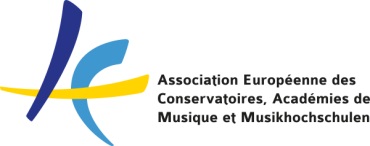 LEARNING AGREEMENT FOR STUDIES 2020/21StudentSending InstitutionReceiving InstitutionBEFORE THE MOBILITYProposed mobility programmePlanned period of the mobility: from [day/month/year] ……………. to [day/month/year] ……………Table A: Study programme at Receiving InstitutionWeb link to the course catalogue at Receiving Institution describing the learning outcomes:Table B: Recognition at Sending InstitutionGroup of educational components in the student's degree that would normally be completed at Sending institution and which will be replaced by the study abroad NB no one to one match with Table A is required. Where all credits in Table A are recognized as forming part of the programme at Sending institution without any further conditions being applied, Table B may be completed with a reference to the mobility window (see guidelines).If Student does not complete successfully some educational components, the following provisions will apply: Language competence of StudentCOMMITMENT OF THE THREE PARTIESBy signing this document, the Student, the Sending Institution and Receiving Institution confirm that they approve the Learning Agreement and that they will comply with all the arrangements agreed by all parties. Sending and Receiving Institutions undertake to apply all the principles of the Erasmus Charter for Higher Education relating to mobility for studies (or the principles agreed in the Inter-Institutional Agreement for institutions located in Partner Countries). The Sending Institution and the student should also commit to what is set out in the Erasmus+ grant agreement. The Receiving Institution confirms that the educational components listed in Table A are in line with its course catalogue and should be available to the student. The Sending Institution commits to recognise all the credits gained at the Receiving Institution for the successfully completed educational components and to count them towards the student's degree as described in Table B. Any exceptions to this rule are documented in an annex of this Learning Agreement and agreed by all parties. The student and the Receiving Institution will communicate to the Sending Institution any problems or changes regarding the study programme, responsible persons and/or study period.We take your privacy very seriously. Please find a copy of our Privacy Notice at: www.rcs.ac.uk/policy/privacy Last name (s)First name (s)Date of birthNationalityE-mailPhoneAcademic year2019/20Study cycleField of education0215 (Music & Performing Arts)Current study programmeMain instrument (if applicable)Duration of study programmeCurrent study yearNameRoyal Conservatoire of ScotlandSchoolErasmus code (if applicable)UK GLASGOW05DepartmentAddress100 Renfrew Street, Glasgow, G2 3DBCountryUKContact person 
nameSarah WardE-mail / phoneinternational@rcs.ac.ukResponsible person nameE-mail / phoneName FacultyErasmus code (if applicable)DepartmentAddressCountryContact person
nameE-mail / phoneResponsible personnameE-mail / phoneComponent code (if any)Component title (as indicated in the course catalogue) at Receiving institutionSemester [autumn / spring]
or termAssessment mode[e.g. exam, pass/fail test]Number of ECTS credits (or equivalent) to be awarded by Receiving Institution upon successful completionTotal: …………Web link(s) to be provided.   Component code
(if any) Component title (as indicated in the course catalogue) at the sending institutionSemester [autumn/ spring]
or termAssessment mode (e.g. exam, pass/fail test)Number of ECTS* credits(or equivalent)Mobility window30Please, specify or provide a web link to the relevant information.The level of language competence in [the main language of instruction] that Student already has or agrees to acquire by the start of the study period is:A1      A2      B1      B2      C1      C2    Native speaker StudentStudent’s signature 	Date:	Sending InstitutionResponsible person’s signature 	Date: 	Receiving InstitutionResponsible person’s signature 	Date:	